Приложение
к границам охранной зоны памятника природы регионального значения «Марковские горы», расположенного 
в Погарском районе Брянской областиКарта-схема охранной зоны особо охраняемой природной территории - памятника природы регионального значения «Марковские горы»(масштаб 1:25000)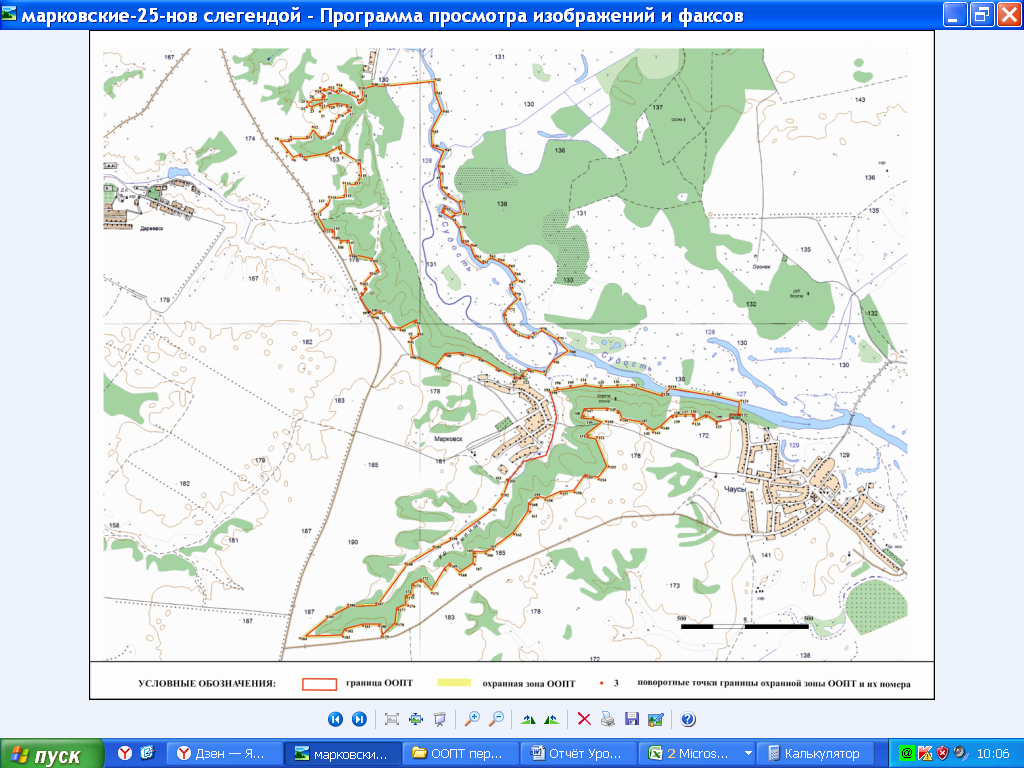 